Załącznik nr 1 do ogłoszeniaZarządu Powiatu Wrocławskiegoo naborze wniosków o udzielenie dotacji w 2023 r.na prace konserwatorskie, restauratorskie lub roboty budowlaneprzy zabytkach (…)……………………………………………….	pieczęć Wnioskodawcy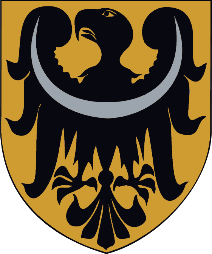 				Zarząd Powiatu Wrocławskiego                        		ul. T. Kościuszki 131                       		50-440 WrocławWNIOSEK o udzielenie dotacji na prace konserwatorskie, restauratorskie lub roboty budowlane przy zabytkuWnioskowana wysokość dotacji: ………………………… złWartość zadania, którego dotyczy wniosek: ………………………… złNAZWA ZADANIADANE PODMIOTU UBIEGAJĄCEGO SIĘ O DOTACJĘINFORMACJE O ZABYTKU7. Wykaz prac lub robót przy zabytku, którego wniosek dotyczy, w okresie ostatnich 3 lat poprzedzających rok, w którym ma być realizowane zadanie (w kolejności chronologicznej zaczynając od ostatnio wykonanych prac lub robót):SZCZEGÓŁOWE INFORMACJE O ZADANIU ŹRÓDŁA FINANSOWANIA ZADANIA*Uwaga! W tabeli należy wypełnić wszystkie puste pola HARMONOGRAM ZADANIA I KOSZTORYS KOSZTÓW CAŁKOWITYCH BRUTTOZAŁĄCZNIKI DO WNIOSKUUWAGA:Wnioskodawca może złożyć tylko jeden wniosek dotyczący prac lub robót przy jednym zabytku.Wniosek powinien być wypełniony w sposób czytelny (komputerowo, maszynowo lub pismem drukowanym).We wniosku należy wypełnić wszystkie pola.Załączniki do wniosku będące kopiami dokumentów muszą być potwierdzone za zgodność z oryginałem przez Wnioskodawcę lub osobę upoważnioną do reprezentowania Wnioskodawcy.Wszystkie załączniki należy ponumerować wg kolejności określonej w powyższym wykazie.Dokumentacja wniosku nie podlega zwrotowi.OŚWIADCZENIA I PODPISYKLAUZULA INFORMACYJNA:Zgodnie z art. 13 ust. 1 i 2 rozporządzenia Parlamentu Europejskiego i Rady (UE) 2016/679 z dnia 27 kwietnia 2016 r. w sprawie ochrony osób fizycznych w związku z przetwarzaniem danych osobowych i w sprawie swobodnego przepływu takich danych oraz uchylenia dyrektywy 95/46/WE (ogólne rozporządzenie o ochronie danych) (Dz. Urz. UE L 119 z 04.05.2016, str. 1), zwanego dalej „RODO”, informuję, że: Administratorem Danych Osobowych przetwarzanych w Starostwie Powiatowym we Wrocławiu jest Starosta Powiatu Wrocławskiego, ul. Kościuszki 131, 50-440 Wrocław, tel. 71/72 21 700, adres e-mail: starostwo@powiatwroclawski.pl;Przestrzeganie przepisów rozporządzenia Parlamentu Europejskiego i Rady (UE) 2016/679 z dnia 27 kwietnia 2016 r. W sprawie ochrony osób fizycznych w związku z przetwarzaniem danych osobowych i w sprawie swobodnego przepływu takich danych oraz uchylenia dyrektywy 95/46/WE (ogólne rozporządzenie o ochronie danych) oraz innych przepisów regulujących tę kwestię monitoruje Inspektor Ochrony Danych Osobowych wraz z Zespołem ds. Ochrony danych osobowych, kontakt: ul. Kościuszki 131, 50-440 Wrocław, tel. 71/72 21 700, adres e-mail: iodo@powiatwroclawski.pl;Pani/Pana dane osobowe przetwarzane będą na podstawie art. 6 ust. 1 lit. b, c RODO w celu rozpatrzenia niniejszego wniosku;Okres przechowywania danych osobowych, pozyskanych w celu rozpatrzenia niniejszego wniosku, uregulowany jest Rozporządzeniem Prezesa Rady Ministrów z dnia 18 stycznia 2011 r. w sprawie instrukcji kancelaryjnej, jednolitych rzeczowych wykazów akt oraz instrukcji w sprawie organizacji i zakresu działania archiwów zakładowych;Obowiązek podania przez Panią/Pana danych osobowych bezpośrednio Pani/Pana dotyczących jest wymogiem związanym z ubieganiem się o udzielenie dotacji na prace konserwatorskie, restauratorskie lub roboty budowlane przy zabytku; W odniesieniu do Pani/Pana danych osobowych decyzje nie będą podejmowane w sposób zautomatyzowany, stosowanie do art. 22 RODO;Posiada Pani/Pan:na podstawie art. 15 RODO prawo dostępu do danych osobowych Pani/Pana dotyczących;na podstawie art. 16 RODO prawo do sprostowania Pani/Pana danych osobowych;na podstawie art. 18 RODO prawo żądania od administratora ograniczenia przetwarzania danych osobowych z zastrzeżeniem przypadków, o których mowa w art. 18 ust. 2 RODO; prawo do wniesienia skargi do Prezesa Urzędu Ochrony Danych Osobowych, gdy uzna Pani/Pan, że przetwarzanie danych osobowych Pani/Pana dotyczących narusza przepisy RODO;Nie przysługuje Pani/Panu:w związku z art. 17 ust. 3 lit. b, d lub e RODO prawo do usunięcia danych osobowych;prawo do przenoszenia danych osobowych, o którym mowa w art. 20 RODO;na podstawie art. 21 RODO prawo sprzeciwu, wobec przetwarzania danych osobowych, gdyż podstawą prawną przetwarzania Pani/Pana danych osobowych jest art. 6 ust. 1 lit. b, c RODO.1Pełna nazwa / imię i nazwisko:2Forma prawna (np. organizacja pożytku publicznego / fundacja / stowarzyszenie / kościół / związek wyznaniowy / podmiot prowadzący działalność gospodarczą):3Nazwa rejestru / ewidencji, do którego wpisany jest podmiot ubiegający się o dotację:4Numer i data wpisu:………………………………..………………..               ………………………………..………………..                                               numer                                                                                                data5Numer NIP i Regon:………………………………..………………..               ………………………………..………………..                                                      NIP                                                                                                  Regon6Adres siedziby:………………………………..………………..               ………………………………..………………..                                         kod pocztowy                                                                                        miejscowość………………………………..……………………………………………………………….……………..               ulica i numer domu / mieszkania………………………………..………………..               ………………………………..………………..                                                gmina                                                                                                     powiat         7Dane kontaktowe podmiotu ubiegającego się o dotację:………………………………..………………..               ………………………………..………………..                                               numer telefonu                                                                                           faks………………………………..………………..               ………………………………..………………..                                                   e-mail                                                                                 adres strony www8Osoby upoważnione statutowo do reprezentowania Wnioskodawcy, składania oświadczeń woli i zaciągania zobowiązań finansowych (imię i nazwisko / stanowisko):9Osoba wyznaczona do kontaktów roboczych w sprawie wniosku, umowy oraz realizacji zadania:………………………………..……………………………………………………………….……………..  imię i nazwisko………………………………..………………..               ………………………………..………………..                                                numer telefonu                                                                                      e-mail1Pełna nazwa zabytku / określenie (wg decyzji o wpisie do rejestru zabytków lub gminnej ewidencji zabytków):2Dokładny adres zabytku lub miejsce jego przechowywania:………………………………..……………………………………………………………….……………..               ………………………………..……………………………………………………………….……………..                                                                                                    wrocławski                                                   ………………………………..………………..               ………………………………..………………..                                                         gmina                                                                                        powiat3Numer i data wpisu zabytku do rejestru / gminnej ewidencji: ………………………………..………………..               ………………………………..………………..                                                     numer                                                                                          data4Tytuł prawny do zabytku (własność / użytkowanie wieczyste / ograniczone prawo rzeczowe / stosunek zobowiązaniowy):………………………………..……………………………………………………………….……………..  właściciel………………………………..………………..               ………………………………..………………..                                                   tytuł prawny                                                                        numer księgi wieczystej                                                                                                                                          (dotyczy zabytków nieruchomych)5Znaczenie zabytku dla dziedzictwa kulturowego, ze szczególnym uwzględnieniem jego wartości historycznej, naukowej, artystycznej:6Aktualny stan zachowania i zagrożenia zabytku:Lp.RokZakres przeprowadzonych prac lub robótWartość poniesionych nakładówŹródło finansowania(w tym ze środków publicznych)1231Termin przeprowadzenia prac lub robót (nie wcześniej niż 15.04. i nie później niż 30.11. roku, którego dotyczy wniosek):………………………………..………………..        -       ………………………………..………………..                                            termin rozpoczęcia                                                                          termin zakończenia 2Szczegółowy opis całości planowanych prac lub robót przy zabytku (opis zabytku, cel zadania, uzasadnienie poszczególnych prac):3Zakres prac lub robót, które mają być objęte dotacją (wskazanie konkretnych prac lub robót finansowanych dotacją):4Zakładane rezultaty zadania wraz z uzasadnieniem:5Dostępność publiczna obiektu po zakończeniu prac (w okresie minimum 3 lat następujących po roku udzielenia dotacji):6Informacja o środkach publicznych przyznanych z innych źródeł na te same prace lub roboty oraz wnioskach o udzielenie dotacji skierowanych do innych organów lub ich braku:7Dodatkowe informacje mogące mieć znaczenie przy ocenie wniosku:Lp.Źródła finansowaniaKwota (brutto w zł)*Udział w całości kosztów (w %)*1Wnioskowana kwota dotacji ze środków Powiatu Wrocławskiego2Środki finansowe własne Wnioskującego3Przewidywany udział innych środków (wg poniższego wykazu)XX3.1z budżetu Ministerstwa Kultury i Dziedzictwa Narodowego3.2z budżetu Wojewódzkiego Konserwatora Zabytków3.3z budżetu Urzędu Marszałkowskiego Województwa Dolnośląskiego3.4z budżetu Gminy, na terenie której znajduje się zabytek3.5inne (należy wymienić jakie)3.6od sponsorów lub innych podmiotów niezaliczanych do sektora finansów publicznychKwota łączna z innych źródeł finansowania (suma pozycji od 3.1 do 3.6)Kwota łączna z innych źródeł finansowania (suma pozycji od 3.1 do 3.6)RAZEM RAZEM 100 %Przewidywany termin prac lub robót (z zachowaniem chronologii)Rodzaj prac lub robótKoszt ogółem (brutto w zł)Koszt z podziałem na źródła finansowania (brutto w zł)Koszt z podziałem na źródła finansowania (brutto w zł)Koszt z podziałem na źródła finansowania (brutto w zł)Przewidywany termin prac lub robót (z zachowaniem chronologii)Rodzaj prac lub robótKoszt ogółem (brutto w zł)dotacja z budżetu powiatu wrocławskiegośrodki własne Wnioskującegopozostałe źródła  finansowaniaRAZEMRAZEMLp.Rodzaj załącznikaLiczba załączników1Aktualna decyzja o wpisie do rejestru zabytków obiektu, którego dotyczą prace lub roboty (wraz z załącznikami, jeżeli stanowią integralną część decyzji) lub zaświadczenie wydane przez Wojewódzkiego Konserwatora Zabytków w tym przedmiocie2Aktualny dokument potwierdzający tytuł prawny do zabytku (np. aktualny wypis z rejestru gruntów lub aktualny odpis z księgi wieczystej) oraz zgoda na przeprowadzenie prac lub robót określonych we wniosku:współwłaścicieli zabytku - jeśli nie są Wnioskodawcami,członków wspólnoty wyrażona w formie uchwały - w przypadku wspólnot mieszkaniowych3Aktualny kosztorys prac lub robót, których wniosek dotyczy:wyrażony w kwotach brutto, wyceniony zgodnie z powszechnie stosowanymi Katalogami Nakładów Rzeczowych, w przypadku braku odpowiedniej normy dla specjalistycznych prac konserwatorskich i restauratorskich - dopuszczalna jest wycena indywidualna lub wycena na podstawie Zasad Wynagradzania Artystów Plastyków Konserwatorów - Restauratorów Dóbr Kultury, podpisany przez osobę uprawnioną sporządzającą kosztorys oraz Wnioskodawcę lub osobę upoważnioną do reprezentowania Wnioskodawcy, zweryfikowany w zakresie zastosowanych cen, norm kosztorysowania i przedmiarów przez inspektora nadzoru inwestorskiego (dotyczy prac lub robót budowlanych)4Aktualny: projekt i ostateczne pozwolenie na budowę (dotyczy zabytków nieruchomych) lub program prac (dotyczy zabytków ruchomych)5Aktualna decyzja Wojewódzkiego Konserwatora Zabytków zezwalająca na przeprowadzenie prac lub robót określonych we wniosku (dotyczy zabytków wpisanych do rejestru zabytków) lub aktualne pozwolenie lub opinia Wojewódzkiego Konserwatora Zabytków na prowadzenie prac lub robót określonych we wniosku (dotyczy zabytków znajdujących się w gminnej ewidencji zabytków)6Aktualny odpis z Krajowego Rejestru Sądowego lub innego rejestru określający status prawny Wnioskodawcy, ze wskazaniem osób uprawnionych do reprezentowania i zaciągania zobowiązańlub dokument wydany przez właściwe władze poświadczający, że dany podmiot posiada osobowość prawną oraz dane osoby upoważnionej do składania oświadczeń woli i zaciągania zobowiązań finansowych  - w przypadku podmiotów działających na podstawie przepisów o stosunku Państwa do Kościoła Katolickiego (np. zaświadczenie wydane przez właściwą Kurię Biskupią lub Wojewodę)lub uchwała powołująca Zarząd - w przypadku wspólnot mieszkaniowych7Aktualna opinia techniczna dotycząca stanu zachowania zabytku potwierdzona przez właściwego konserwatora zabytków (gdy powodem ubiegania się o dotację jest zły stan techniczny wymagający niezwłocznego podjęcia prac)8Aktualne fotografie zabytku obrazujące stan techniczny całości zabytku oraz części, przy której mają być prowadzone prace lub roboty (min. 5 sztuk) kolorowe, w formacie nie mniejszym niż 10x15 cmLp.Dodatkowe załączniki Wnioskodawcy prowadzącego działalność gospodarcząLiczba załączników9Wszystkie zaświadczenia o pomocy de minimis oraz pomocy de minimis w rolnictwie lub rybołówstwie, jakie otrzymał Wnioskodawca w roku, w którym ubiega się o pomoc, oraz w ciągu 2 poprzedzających go lat podatkowych, albo oświadczenia o wielkości tej pomocy otrzymanej w tym okresie, albo oświadczenia o nieotrzymaniu takiej pomocy w tym okresie10Informacje niezbędne do udzielenia pomocy de minimis zgodnie z zakresem i wzorem określonym w Rozporządzeniu Rady Ministrów z dnia 29 marca 2010 r. w sprawie zakresu informacji przedstawionych przez podmiot ubiegający się o pomoc de minimisOświadczam/(-y), że:wszystkie dane podane we wniosku są zgodne z aktualnym stanem prawnym i faktycznym;wyrażam/(-y) zgodę na przetwarzanie danych osobowych w zakresie niezbędnym dla oceny i rozpatrzenia wniosku;dane podane we wniosku zostały udostępnione dobrowolnie.………………………………..………………..               ………………………………..………………..                                           pieczęć Wnioskodawcy                                             podpis osoby lub osób uprawnionych do składania                                                                                                                                      oświadczeń woli w imieniu Wnioskodawcy 